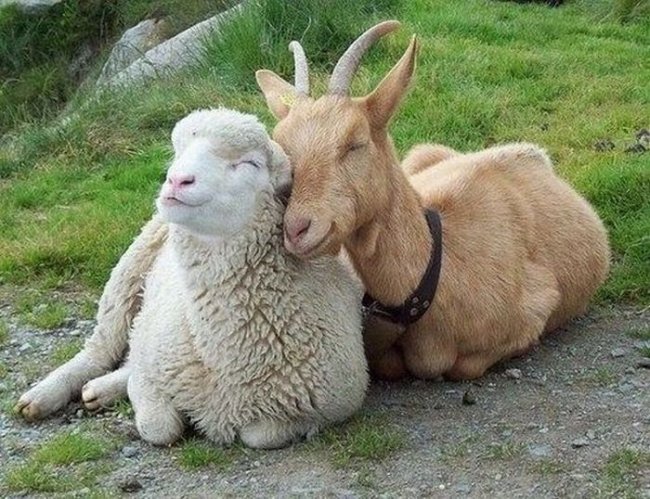  СТИХИ  ПРО  ОВЦУ,  БАРАНА, КОЗУПРО ОВЕЧКУ И ЧЕЛОВЕЧКА                                       Составитель: Абросимова Н.П.  воспитатель ВКК                                                         МАДОУ  ЦРР-детский садСТИХИ ПРО ОВЦУГенрих Сапгир
Потерялась овечка,
Заблудилась овечка.
Повстречала овечка
На лугу человечка.
И сказала овечка:
-- Вам ужасно я рада,
Потому что случайно
Я отстала от стада.
Человечек смутился
И вдруг... рассердился:
-- Я и сам потерялся!
Я и сам заблудился!

И сказала овечка, 
Тихонечко блея:
-- Это грустно, конечно,
Но вдвоем веселее.
До сих пор они бродят
За кустами, за речкой...
Покажите дорогу
Человечку с овечкой!ОБЛАКО - ОВЕЧКАВладимир Степанов
В небе облако гуляло,
А потом овечкой стало. 
Белою овечкой 
Над прохладной речкой. 
БАРАНЫСергей МихалковПо крутой тропинке горной 
Шёл домой барашек чёрный 
И на мостике горбатом 
Повстречался с белым братом.И сказал барашек белый: 
«Братец, вот какое дело: 
Здесь вдвоём нельзя пройти - 
Ты стоишь мне на пути».
Чёрный брат ответил: «Ме-е, 
Ты в своём, баран, уме-е? 
Пусть мои отсохнут ноги, 
Не сойду с твоей дороги!»Помотал один рогами, 
Уперся другой ногами... 
Как рогами ни крути, 
А вдвоём нельзя пройти.Сверху солнышко печёт, 
А внизу река течет. 
В этой речке утром рано - 
Утонули два барана.КОЗАВалентин Берестов
В дверь вошло животное, 
До того голодное: 
Съело веник и метлу, 
Съело коврик на полу, 
Занавеску на окне 
И картинку на стене, 
Со стола слизнуло справку 
И пошло опять на травку.ПОЛЕЗНАЯ КОЗААгния Барто
Всю весну мечтал Володя:
«Хорошо бы сделать так,
Чтоб коза на огороде -
Прополола весь сорняк!»Он обдумал это дело,
План Володин был неплох:
Чтоб коза сорняк поела,
Но не трогала горох.Что она лежит без толку,
Щурит глупые глаза!
Ведь могла бы на прополку -
По утрам ходить коза. 
ПЕСНЯ КОЗЫВалентин Берестов
Серенький козлик отправился в лес. 
Козлик не думал, что волк его съест, 
Что от него после волчьей кормежки 
Только останутся рожки да ножки. 
Рожки, да ножки, да в песне печаль. 
Старенькой бабушке козлика жаль. 
Следом за ней за столетьем столетье 
Плачут о козлике малые дети.Как поучают и как веселят 
Сказки про волка с семеркой козлят 
И про козу-дерезу знаменитую, 
Вечно жующую, вечно не сытую. 
В сказке Аленушка братца пасет, 
В песнях козел бородою трясет. 
И Козерог на ночном небосводе 
Гордо царит, как козел в огороде!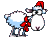 Подарок для овечки
Однажды соседке Овечке Барашек
Принёс в День рожденья букетик ромашек.
Овечка сказала:
– Спасибо тебе!
И скушав подарок, добавила:
– Бееее.(Дядя Игорь )
 
Барашки и овечки

На праздник барашки
Завили кудряшки
И ждут – 
Ну когда же
Приедут овечки?
А те не спешат – 
Завивают колечки.(Дядя Игорь )
 
С кем дружат овечки

У добрых овечек
Нет крепких зубов,
У нежных овечек
Нет острых рогов.
Волков не прогнать им
Копытом и палкой.

Но дружат овечки
Со смелой овчаркой. 
(Дядя Игорь )

За лесом, у речки
Гуляют овечки
И шерсть у овечек
В забавных колечках(С. Комлева)
 
У реки, у речки
Белые овечки
Щиплют травку на лужку,
Травушку-муравушку.
Шерстка будет мягкой-гладкой,
Свяжем варежки ребяткам.
(Т. Гусарова )Целый день овечка
Думала о вечном:
О прохладной речке,
Поле бесконечном,
О смешных барашках
Там, на небосводе,
О своих кудряшках,
Травке и погоде.
О родном крылечке,
Мотыльке беспечном…
Думала Овечка
О своём, ОВЕЧном.(Е. Ярышевская)Две кудрявые овечки 
Щиплют травку возле речки. 
Пострижём к зиме овечек, 
Свяжем пару рукавичек.
(Д. Понаморева)
 
Не услышишь ни словечка
Ты от маленькой овечки.
На любой вопрос тебе
Лишь упрямо скажет: «Бе-е-е»
(О. Ушакова)
 
Из пушистых нитей
Мама вяжет свитер
Тёплый, словно печка
Шерсть дала овечка.
(Л. Шкилёва)


Добрые овечки,
Мягкие сердечки,
Сняли свою шёрстку,
Мягкую, не жёсткую.
Будет много пряжи –
Свитеров навяжем!
(Ж. Асс )

Шла овечка
Хвост колечком
По крутым бережкам,
По висячим мосткам.
Травку искала,
Росу собирала,
А начался зной –
Воротилася домой.
(М. Монс)


Из шерсти овечьей мне бабушка свяжет
И шапку, и шарфик, и свитер, и даже
Весёлого жёлтого цвета носочки.
Растут на овце, видно, ниток моточки!(С. Коробко)


По мосточку через речку 
Пастушок ведёт овечку. 
Но упрямится овечка: 
«Не пойду я через речку...»
Пастушок наш очень мал, 
В воду с мостика упал. 
Ох, обидно же Тимошке –
Промочил он свои ножки.(А. Алферова)


На лужайке, возле речки,
Жуют травушку овечки.
Пастушок их подгоняет
И на дудочке играет. 
В небе солнышко сияет,
Ветерок кружит, летает,
Речка синевой блестит,
С горочки волной бежит. 
Хороша водичка в речке,
Пьют у берега овечки,
Рыбки стайками плывут.
Утки у реки живут.
Нагулялися овечки
И уснули возле речки.
И устал их пастушок,
До утра убрал рожок.(З. Письман)


Вот пришли во двор овечки —
Шерсть закручена в колечки
И без рожек голова.
Им понравилась трава!
Дети в креслицах сидели,
А овечки травку ели.
Через парочку часов
Был газон вполне готов!
Вдоволь сытые овечки
Побрели обратно к речке,
Ровно выстрижен газон,
И доволен друг Антон.(В. Черняева )


На мосточке, через речку,
Повстречал Баран овечку.
Говорит Баран Овечке:
«Узок мост на этой речке.
Здесь вдвоём нам не пройти,
Ты, Овца, уйди с пути:
Мне должна ты уступить –
Я – Баран, мне первым быть!»
Но ответила Овца:
«Я упрямая в отца.
И привыкла первой быть –
Ты мне должен уступить».
На мосту, над быстрой речкой,
Спорили Баран с Овечкой.
И друг друга так толкали,
Что с моста вдвоём упали. 
Оба скрылись под водой…
Кто был первый? Кто второй?
Холодна в реке водица –
Как бы им не простудиться.(В. Масалова)


По дорожке шла овца
И несла мешок овса.
Подлетели два удода,
Не дают овце прохода:
«Дай ты нам по горсточке,
Поднеси в наперсточке!»
А в ответ овечка: «Бе-е-е!
Это я несу себе-е-е!»
Подлетели две синицы.
«Дай, овечка, по крупице!»
А в ответ овечка: «Бе-е-е!
Это я несу себе-е-е!»
Подлетели два скворца.
«Дай немножко овсеца!»
А в ответ все то же: «Бе-е-е!
Это я несу себе-е-е!»
Понесла овес овечка
По дощечке через речку.
Спотыкнулась, поскользнулась,
Неудачно повернулась –
Полетел мешок с овсом
Прямо речку кувырком!(А. Лаптев)


Барашки, овечки –
На шубе колечки.
Повезло им в шубейке родиться,
Могут шерстью они поделиться.
Будем прясть из шерсти нитки,
Свяжем кофточки, платки,
Шапки, шарфики, штанишки,
Платья, варежки, носки.
Ткань соткем – пошьем костюмы,
Деловые пиджаки.
А овечки и барашки
По лугам идут-бредут,
Поедят зеленой травки,
Снова шерстью обрастут.(Р. Горенбургова)
 
Барашки и тучи
 Барашки-кудряшки лежали 
На круче,
А рядом дрожали от сырости
Тучи.
По тропке полночной пришёл
Пастушок,
Да песней не тех за собою увлёк.
Барашки остались на северном
склоне, 
А тучки бодались
В овечьем загоне
И блеяли так, что пастух-молодец
При свете костра их остриг,
Как овец.
(В. Шульжик)
 
Облако-овечка
В небе облако гуляло,
А потом овечкой стало. 
Белою овечкой 
Над прохладной речкой.
(В. Степанов)
 
Серебристые колечки
У барана и овечки
Серебристые колечки
Называются «руно» –
Вяжут из него давно
Варежки, носки и шапки...
В них зимой тепло ребяткам.
(Н. Никитина)
– Приходите к нам, барашки,
Мы расчешем вам кудряшки!
– Нет, спасибо, бе-бе-бееее!
Расчешите их себе!!!(М. Дружинина)
Вот идет овца в кудряшках…
Рядом – деточки – барашки!
Кудри – из кольца в кольцо,
Без кудрей – одно лицо...
Нет, точнее не лицо!
Мордочка с ушами,
Кроткими глазами.
Нет кудрей еще на ножках.
Ножки – будто бы в сапожках!
Те барашки шерстяные
И совсем, совсем ручные.
Мать-овца пошла куда-то,
А за ней спешат ягнята,
– Бе-бе-бе – заголосили,
Молочка все запросили,
Мамочку-овечку,
Что пошла на речку
Мигом окружили!
(И. Реутова)Интернет- ресурсы:http://mamaschool.ru/stixi/stixi-pro-ovcuhttp://mamaschool.ru/stixi/stixi-pro-kozu СТИХИ ПРО КОЗУ
Зачем козе рожки? –
Спросил у Сережки.
Только он не знает,
И не отвечает.
Я спросил у Вовы,
Может он ученый.
Вова тоже не ответил,
Не известно это детям!
И тогда спросил у мамы,
Она смотрит все программы,
Мамам там дают советы,
Отвечать что нужно детям.
И сказала мама мне:
« Рожки, сын, даны козе,
Чтобы волка забодать,
Если станет нападать!
А еще учись читать,
Самому чтоб все-все знать!»

                           СТИХ ПРО КОЗОЧКУ
Здравствуй, тетенька коза,
Мы пришли по делу,
Ты когда-то молока
Дать для нас хотела.
Мы весь день тебя ждали,
Дай нам побыстрее,
Пирожков уж напекли -
С молоком вкуснее.
Будем молочко мы пить
Кружками литровыми,
Будем силы мы копить,
И расти здоровыми!

СТИХИ О КОЗЕ
На лужку коза паслась,
Травку поедая,
Тут откуда-то взялась,
Волков злая стая.

Задрожала вся коза,
Что теперь ей делать?
Опустила вниз рога,
Что куда-то бегать?

«Такова моя судьба,
Спорить я не стану!»
Волки, глянув на рога,
Зашептались в стае:

«Видно сильная коза,
Хочет забодать нас,
Опустила как рога!»
Пыл волков угас!

Задом к лесу по чуть-чуть,
Продвигаться стали,
Порешали в лес вернуть-
О рогах слыхали!

А коза от страха млея -
Издавала звуки,
« Пусть кончаются скорее
Мои злые муки!»

Волки слов не понимая,
Козий крик не разбирали ,
«Ого-го, какая злая,
Хорошо, что убежали!»

Так коза спаслась от стаи,
Помогли ее рога,
И теперь все люди знают,
Что рога ей от врага!

СТИХИ ПРО КОЗ
Мекает коза игриво,
Лист капустный скушав мило,
Веточкою зажевала
И опять «ме-ме» сказала.


                     СТИХИ ПРО КОЗЛА
Я историю одну
Для детишек расскажу,
Чтоб детишки тоже знали
И уроки извлекали!

Много лет тому назад
В деревеньке дальней,
Во дворе жила коза,
И мечтала втайне
Чтобы лишь ее одну
Дед холил-лелеял,
Чтобы выгнал дочь, жену
Даже не жалея!
И коза, старалась все
Оболгать несчастных,
Деду врала, что ее
Не кормили часто.
Что бедняжечке-козе
Пить воды не дали,
Что завидуют ей все
Бьют и обижают!
Вы подумали, конечно,
Что поверил дед словам?
Это было бы беспечно.
Это явный был обман!
Но читать любил он книги,
Басни разные и сказки,
И козы лихой интриги
Разглядел он без подсказки.
И историю такую
Что пробила на слезу,
Он читал про злую-злую
И брехливую козу!
Так что дед терпел-терпел,
Все чесал затылок,
И в один прекрасный день
Повез козу на рынок.
Быстро он козу продал,
Торговаться он умел,
И забрав свой капитал,
Получил дед, что хотел.
Так закончились ничем
Злой козы интриги,
Дед спокойно жить хотел -
Помогли тут книги!
Мысль отсюда такова:
Что читать полезно,
Мудрые там есть слова -
Это всем известно!

                      CТИХИ ПРО БАРАНА
Через быструю реку,
Мостик узенький лежит.
И однажды, по нему
Молодой баран спешит.
Но на мост с конца другого,
Всем известный хулиган,
Опустив рога сурово,
Шел еще один баран.
И сошлись на середине,
Не желая уступать,
И стояли бы поныне,
Только мост стал обвисать!
Мостик был не очень прочен,
Баранам бы разойтись!
Но они — упрямы очень,
И с мостом упали вниз!
Вывод здесь простой, ребята,
Что упрямство иногда,
Очень вредно и чревато,
И не нужно никогда!

***
Это кто такой стоит,
Посреди лужайки?
«Бе» зачем-то говорит,
И в пушистой майке?
Будто кто-то закрутил
Шерсть ему в колечки,
Это же конечно был:
Братишка овечки!

***
На лужайке, назеленой,
В летний жаркий знойный день,
Разомлев и утомленно
Овцы все искали тень.
А деревьев нет в округе,
Все кругом луга, луга,
И в тенечке друг от друга
Овцы прятались слегка.
Им в пушистых шубах жарко,
Снять — желанье велико,
Мне овечек очень жалко,
Как им бедным, нелегко.

***
Очень нравилось овечке
Песни петь кругом и всем,
Только люди ни словечка
Не могли понять совсем.
« Бе-бе-бе» овца поет,
Думает: « как складно!»
Но никто не разберет,
Вот овце досадно!
«Видно люди ничего
Не соображают,
От вокала моего -
Розы расцветают!»
Ну, а людям не понять,
Что ж овца так блеет?
Ну, откуда людям знать,
О ее затее?
Что овца певицей знатной
Себя возомнила,
И «бе-бе» летят обратно
Снова с новой силой.

***
Раз овца пошла гулять,
В лес, что рос за речкой в поле
Может травку пощипать,
Может прогуляться в волю.
Неизвестно до сих пор,
Почему туда пошла,
Не об этом разговор,
В общем, в лес овца пришла.
А трава там, словно плед,
Шелковиста и мягка,
«Здесь останусь на обед,
Вот у этого дубка» -
Так овца себе решила,
И тревогой не терзаясь,
К травке сочной приступила,
Об опасности не зная.
А за следующим дубом,
Очень злой все эти дни,
Волк голодный, с острым зубом,
За овцой следил в тени.
В животе урчало очень,
Он не ел уже три дня,
Спать не мог, ни днем, ни ночью,
Всех и все подряд кляня.
И подкравшись осторожно,
Волк к овце подходит сзади:
«Разве быть здесь овцам можно?
Ну- ка, отвечай-ка, дяде!»
Клацнул клык со страшным звуком,
Эхом отозвался лес,
У овцы, в связи с испугом,
Быстро аппетит исчез.
И пытаясь что-то блеять,
Потихоньку, задом пятясь,
Быстро думала, что делать,
Как не вовремя здесь «дядя».
Волк все ближе подбирался,
И готовился напасть,
Страх овцы не унимался:
«Убежать бы. Не пропасть!».
Тут собрав « в кулак» всю волю,
Развернувшись в левый бок,
И с разбега головою
Резко валит волка с ног.
А потом — бежать, что силы,
В направлении: Домой!
Будто бы овца сбесилась,
Так бежала по прямой.
Волк от наглого удара,
Растерялся и присел,
От такого вот кошмара,
Он и есть перехотел.
Так овца спаслась однажды,
В лес не ходит погулять,
Чтоб не повстречаться дважды,
С «дядей» волком ей опять.

***
Шерстью теплой знаменита
Златокудрая овца,
Мама свяжет зимний свитер
Для меня и для отца.
Будет нам тепло, поверьте,
В свитерах таких ходить,
Из овечьей теплой шерсти
Буду свитер я носить.

У овечки есть местечко,
Где она пастись весь день,
Будет радостно, конечно,
Если рядом будет тень.
Это — луг, что пахнет травкой,
Рядом кустик у ручья,
Где водичкою прохладной
Можно напоить себя.
Любит здесь бывать овечка,
Здесь ей нравится все-все,
Здесь трава, здесь рядом - речка,
Здесь — как сказка для нее.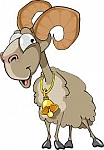 ЗАГАДКИНе взирая на погоду,В шубе ходит круглый год,И в любое время года,Молочко своё даёт!Ответ: ОвцаАвтор: Леонов В.А.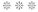 Шубка в завитках,Рожки им подстать,Четыре копытца,Коротенький хвостик,Мекает, блеет,Если захочет!Ответ: ОвцаАвтор: Леонов В.А.По природе глупа,И трусливая она,Ходит в шубе плотной,Мекая задорно!Ответ: ОвцаАвтор: Леонов В.А.Нет ни пуговиц, ни змейки,На колечках вся жилетка!Ответ: ОвцаАвтор: Леонов В.А.Один раз в год её стригут,И круглый год её пасут,В отаре ходит по горам,А шубка вновь растёт сама!Ответ: ОвцаАвтор: Леонов В.А.Мясо, молоко даю,Шерсть шикарную дарю,Но труслива я друзья,И зовут меня …Ответ: ОвцаАвтор: Леонов В.А.В горной местности живу,Травку ем, водицу пью,Блею, мекаю, кричу,Всем понравиться хочу!Ответ: ОвцаАвтор: Леонов В.А.Цену я себе уж знаю,Никому не уступаю,Нет ценнее молока,Шерсти чем вот у меня!Ответ: ОвцаАвтор: Леонов В.А.Чабан мой самый лучший друг,Он кормит, поит, стережёт,За это шерсть ему даю,И молоком его пою!Ответ: ОвцаАвтор: Леонов В.А.По мосту, что через речку,Ведёт чабан своих …Ответ: ОвечекАвтор: Леонов В.АПоговорки и пословицыПоговорки и пословицыБаран бараном, а рога даром. 
Баран овцы стоит. 
Баран по дворам, а овцы по подворьям. 
Барану пара - овца. 
Овец не стало, так и на коз честь пала. Интернет- ресурсы:http://mamaschool.ru/stixi/stixi-pro-ovcuhttp://mamaschool.ru/stixi/stixi-pro-kozuБаран бараном, а рога даром. 
Баран овцы стоит. 
Баран по дворам, а овцы по подворьям. 
Барану пара - овца. 
Овец не стало, так и на коз честь пала. Интернет- ресурсы:http://mamaschool.ru/stixi/stixi-pro-ovcuhttp://mamaschool.ru/stixi/stixi-pro-kozu